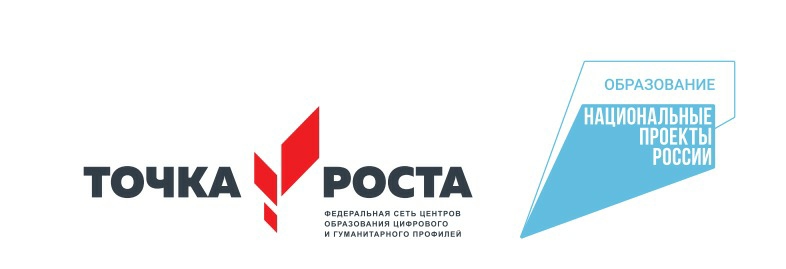 ПЛАНучебно-воспитательных, внеурочных и социокультурных мероприятий в
центре образования цифрового и гуманитарного профилей«Точка роста»МБОУ «УСОШ» с.Уллубийаул на 2020 - 2021 учебный год                                                                 Составила: Рук.центра «Точка Роста»	        Гусевова Б.И.                                                                  Уллубийаул 2020 №п/пСодержание деятельности                                                                            Сроки            проведения    Сроки            проведенияОтветственныеУчебно - воспитательные мероприятияУчебно - воспитательные мероприятияУчебно - воспитательные мероприятияУчебно - воспитательные мероприятия1Единый урок безопасности в сети Интернет (в режиме видео - конференции)Сентябрь, 2020Педагог по информатике
Магомедова Г.А.Педагог по информатике
Магомедова Г.А.2Обучение работать в команде ( с помощью карточек -«символов»)Сентябрь, 2020Педагог по технологии            Гусевова Б.И.Педагог по технологии            Гусевова Б.И.3Занятия со всеми группами, обучение оцениванияСпособность оценивать «Рефлексия».Слово дня: https://www.mentimeter.comСентябрь, 2020Рук.центра «Точка Роста» Гусевова Б.И.Рук.центра «Точка Роста» Гусевова Б.И.4Профилактическая «Чтобы выжить»Сентябрь, 2020Педагог по ОБЖУмаханова А.И.Педагог по ОБЖУмаханова А.И.5Конкурс «знатоки математики»Октябрь, 2020Педагог по информатике Магомедова Г.А.Педагог по информатике Магомедова Г.А.6Аналитический подход (мыслить аналитически),способность к анализу ситуации.Октябрь, 2020Педагог по технологии            Гусевова Б.И.Педагог по технологии            Гусевова Б.И.7Работа над «картами стейкхолдеров»Октябрь, 2020Педагог по технологии            Гусевова Б.И.Педагог по технологии            Гусевова Б.И.8День технологии в «Точка Роста»Ноябрь, 2020Педагог по технологии            Гусевова Б.И.Педагог по технологии            Гусевова Б.И.9Видеоурок «Мир техники»Ноябрь, 2020Педагог по технологии            Гусевова Б.И.Педагог по технологии            Гусевова Б.И.10Интеллектуальная эстафета «Игры разума»Декабрь, 2020Педагог по информатике Магомедова Г.А.Педагог по информатике Магомедова Г.А.11Участие во Всероссийской образовательной акции «Урок цифры»Декабрь, 2020Педагог по информатике Магомедова Г.А.Педагог по информатике Магомедова Г.А.12Открытый урок по ОБЖ «SOS»Декабрь, 2020Педагог по ОБЖУмаханова А.И.Педагог по ОБЖУмаханова А.И.13 Акция «Час кода»Декабрь, 2020Педагог по информатике Магомедова Г.А.Педагог по информатике Магомедова Г.А.14Конкурс «Генерация идей»Декабрь, 2020Педагог по технологии            Гусевова Б.И.Педагог по технологии            Гусевова Б.И.15      Круглый стол «Формула успеха»Январь, 2021Педагоги центраПедагоги центра16Презентации «Пожары           в быту и в природе»Январь, 2021Педагог по ОБЖУмаханова А.И.Педагог по ОБЖУмаханова А.И.17 Урок постановки и удержания целей и задач «мыслить последовательно»Январь, 2021Педагог по технологии            Гусевова Б.И.Педагог по технологии            Гусевова Б.И.18Конкурс «Решаем проектные задачи»  Февраль,               2021Педагог по информатике Магомедова Г.А.Педагог по информатике Магомедова Г.А.19    Интеллект- игра «Ментальные карты»    Февраль,         2021Педагог по технологии            Гусевова Б.И.Педагог по технологии            Гусевова Б.И.20Конкурс научно- исследовательских и проектных работ учащихся «Первые шаги в науку»Март, 2021Педагог по информатике Магомедова Г.А.Педагог по информатике Магомедова Г.А.21Конкурс «Банк проектов»Март, 2021Педагог по технологии            Гусевова Б.И.Педагог по технологии            Гусевова Б.И.22Презентация и обсуждение результатов, обучающиеся собирают один суперслайд/коллажАпрель, 2021Педагог по технологии            Гусевова Б.И.Педагог по технологии            Гусевова Б.И.23Открытые уроки по ОБЖ «Школа выживания человека в ЧС»Апрель, 2021Педагог по ОБЖ  Умаханова А.И.Педагог по ОБЖ  Умаханова А.И.24Географический диктантАпрель, 2021Педагог по технологии            Гусевова Б.И.Педагог по технологии            Гусевова Б.И.25    Неделя шахматАпрель, 2021Педагог по шахматам  Умаханова А.И.Педагог по шахматам  Умаханова А.И.26Школьная научно - практическая конференция учащимися начальной школы, «Я познаю мир»Апрель, 2021Руководители  3хклассов; педагог по технологии            Гусевова Б.И.Руководители  3хклассов; педагог по технологии            Гусевова Б.И.27Открытый Гагаринский урок «Космос - это мы»  Апрель,           2021Педагог по информатике Магомедова Г.А.Педагог по информатике Магомедова Г.А.28Путешествие в «Мир  3D»,Космос в 3 D форматеАпрель, 2021Педагог по технологии            Гусевова Б.И.Педагог по технологии            Гусевова Б.И.29Интеллектуальный марафон «Твои возможности»    Май,             2021Педагог – организатор;Педагог по информатике; Педагог по технологии            Педагог – организатор;Педагог по информатике; Педагог по технологии            30Интерактивная экскурсия «Я помню! Я горжусь!»Май, 2021 Педагог - организатор Педагог - организаторВнеурочные мероприятияВнеурочные мероприятияВнеурочные мероприятияВнеурочные мероприятия1Хобби-центрВовлечение учащихся в совместные проекты, умение презентовать свои увлеченияСентябрь,     2020Педагог по технологии            Гусевова Б.И.Педагог по технологии            Гусевова Б.И.2Клуб интересных встреч «Вся наша жизнь театр»Октябрь,    2020Педагог - организаторПедагог - организатор3Шахматный турнир  Февраль,         2021Педагог по шахматам; Педагог - организаторПедагог по шахматам; Педагог - организатор4Клуб интересных встреч «В мире профессий» Декабрь,    2020Педагог – организатор;Рук.центраПедагог – организатор;Рук.центра5Турнир «Здоровым быть здорово»  Апрель,            2021Педагог – организатор Мугутдинова М.Н.Педагог – организатор Мугутдинова М.Н.Социокультурные мероприятияСоциокультурные мероприятияСоциокультурные мероприятияСоциокультурные мероприятия1Круглый стол «Возможности общения в соцсетях: «За и против» (в режиме видео-конференц связи) Октябрь,     2020Социальный педагог;                   Педагог по технологииСоциальный педагог;                   Педагог по технологии2Уроки доброты, посвященные Международному дню толерантностиНоябрь,     2020Социальный педагог;                   Педагог - организаторСоциальный педагог;                   Педагог - организатор3Круглый стол «Дорогою добра» (в режиме видео-конференц связи)Апрель,            2021Социальный педагог;                   Педагог - организаторСоциальный педагог;                   Педагог - организатор4Акция «Дорога памяти» (в режиме видео-конференц связи)   Май,   2021Социальный педагог;                   Педагог - организаторСоциальный педагог;                   Педагог - организатор